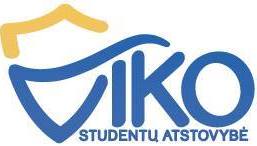 VILNIAUS KOLEGIJOSSTUDENTŲ ATSTOVYBĖS SUSIRINKIMOPROTOKOLAS2016-01-12   Nr. VilniusSusirinkimas įvyko 2016-01-12.Susirinkimo pirmininkė Renata Lapėnienė.Susirinkimo sekretorė Ana Diana Michailova.Dalyvauja 10 atstovai (sąrašas pridedamas 1 priede). Darbotvarkė:Dėl klinikos anketų studentams.Dėl VIKO SA himno.Dėl Valentino dienos.Dėl poreikių analizės.Dėl 2015-2016 metų veiklos plano apžvalga.Dėl sausio mėnesio darbų aptarimo.Dėl kitų klausimų.SVARSTYTA. Klinikos anketos studentams. Pranešėjas – pirmininkė Renata Lapėnienė.NUTARTA. Lietuvos studentų sąjunga siūlo vėl bendradarbiauti su klinika, kuri siūlo studentams persirašyti į Vilniaus kliniką. Anketos užpildymas ir prisirašymas yra nemokamas. Siūlymas priimtas. SVARSTYTA. VIKO SA himnasPranešėjas – pirmininkė Renata Lapėnienė.NUTARTA. Iki 2016-11-18 turėti atsakymą dėl grupės, kuri atliks himną.SVARSTYTA. Valentino diena.Pranešėjas – Laura Tuomaitė.NUTARTA. 2016-01-13 numatomas susirinkimas su laisvalaikio komitetu. 2016-01-14 vyks susirinkimas su KSU SA ir VTDK SA. Po susirikimo bus paskelbta programa. Bus siūloma daryti renginį vakare, „Posh“ naktiniame klube. Renginio data 2016-02-11. SVARSTYTA. Poreikių analizė.Pranešėjas – Miglė Reinytė.NUTARTA. Buvo koreguojama praeitų metų anketa su socialinių ir akademinių reikalų komitetu. Pristatyti pakitimai. Taip pat sudaryta inventoriaus analizės apklausa ir pastebėtas poreikis daryti seniūnų analizės apklausą. SVARSTYTA. 2015-2016 metų veiklos plano apžvalga.Pranešėjas – Indrė Šareikaitė.NUTARTA. Nepadaryti darbai: erazmus studentų apklausa, poreikių analizė, socialiniai renginiai užsienio studentams, dokumentacijos tikrinimas, VIKO SA mokymai, VIKO SA megztiniai, VIKO dienos, Valentino diena, pastovių rėmėjų paieška, ataskaitinė-rinkiminė konferencija, VIKO SA himnas.SVARSTYTA. Sausio darbų aptarimas. Pranešėjas – Indrė Šareikaitė.NUTARTA. Pagrindiniai darbai: akademinis sąžiningumas ir poreikių analizė (socialinių ir akademinių reikalų komitetas), orientacinė savaitė erazmus (mentorių komanda), Valentino diena (laisvalaikio komitetas), VIKO SA megztiniai (viceprezidentė), VIKO SA himnas (laisvalaikio koordinatorė).SVARSTYTA. Mentorių komandos facebook.com socialinio tinklapio paskyra.Pranešėjas – Rūta Levickaitė.NUTARTA. Išreikštas noras sukurti VIKO facebook.com paskyrą skirta erazmus studentams. Galutinis sprendimas bus pateiktas po ryšių su visuomene komiteto susirinkimo.Susirinkimo pirmininkė	Renata LapėnienėSusirinkimo sekretorė	Ana Diana Michailova